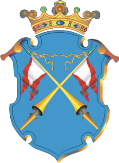 Республика КарелияАДМИНИСТРАЦИЯ КААЛАМСКОГО СЕЛЬСКОГО ПОСЕЛЕНИЯПОСТАНОВЛЕНИЕот « 06» декабря 2018 года                                                                        №  43О внесении изменений  в муниципальную программу Кааламского сельского поселения «Формирование современной городской среды на территории Кааламского сельского поселения на 2018-2022 годы»      В соответствии со ст.53 Федерального закона от 06.10.2003 N 131-ФЗ "Об общих принципах организации местного самоуправления в Российской Федерации" с целью реализации приоритетного проекта Министерства строительства и жилищно-коммунального хозяйства Российской Федерации «Формирование комфортной городской среды»  на территории Кааламского сельского поселения, руководствуясь Уставом Кааламского сельского поселения, Администрация Кааламского сельского поселения постановляет:1. Внести в муниципальную программу  Кааламского сельского поселения «Формирование современной городской среды на территории Кааламского сельского поселения на  2018-2022 годы», утвержденную Постановлением Кааламского сельского поселения № 22 от 14.11.2017г, следующие изменения:1) приложение № 13 к муниципальной программе «Планируемые результаты реализации муниципальной программы» изложить в редакции  согласно приложению 1   к настоящему Постановлению.2.	Разместить настоящее постановление на официальном сайте Кааламского сельского поселения http://www.admkaalamskoe.ru. Глава Кааламского сельского поселения                                        А.М.Мищенкоприложение 1Планируемые результаты реализации муниципальной программы№ п/пЗадачи,        
направленные  
на достижение 
целиПланируемый объем   финансирования на решение 
данной задачи (тыс. руб.)Планируемый объем   финансирования на решение 
данной задачи (тыс. руб.)Показатели,       
характеризующие достижение целиЕдиницаизмеренияБазовое значение 
показателя (на начало реализации 
Программы)Планируемое значение показателяпо годам реализации (2018г.)Планируемое значение показателяпо годам реализации (2019г.)Планируемое значение показателяпо годам реализации (2020г.)Планируемое значение показателяпо годам реализации (2021г.)Планируемое значение показателяпо годам реализации (2022г.)№ п/пЗадачи,        
направленные  
на достижение 
целибюджетКааламского сельского поселениядругие   источникиПоказатели,       
характеризующие достижение целиЕдиницаизмеренияБазовое значение 
показателя (на начало реализации 
Программы)Планируемое значение показателяпо годам реализации (2018г.)Планируемое значение показателяпо годам реализации (2019г.)Планируемое значение показателяпо годам реализации (2020г.)Планируемое значение показателяпо годам реализации (2021г.)Планируемое значение показателяпо годам реализации (2022г.)1.Задача Повышение уровня благоустройства дворовых  и общественных территорий в населённых пунктах586,606400Количество благоустроенных дворовых территорий в населённых пунктахЕдиниц25%25%25%50%75%100%1.Задача Повышение уровня благоустройства дворовых  и общественных территорий в населённых пунктах586,606400Количество благоустроенных общественных территорий в населённых пунктахЕдиниц25%35%50%65%75%100%